Бланк 6 за державну реєстрацію іншого речового права (880 грн._ 2 роб. дні)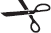 ПовідомленняКвитанціяПовідомленняКвитанція